ISTITUTO COMPRENSIVO STATALE “TOSCANINI”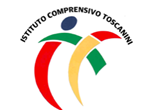  M2/P15:  schema di unità di apprendimentoScuola secondaria di primo grado   □  di Arsago      □ di Besnate 	□   di CasorateClasse 3 ___ATTIVITÀ INTERDISCIPLINARE N. 3 - EDUCAZIONE CIVICA1) Dati identificativiTitolo: Riconoscere, attuare e condividere atti di sostenibilità (UDA classi terze n. 2)Riferimento: Italiano, Scienze, Matematica, Tecnologia, Scienze motorie, Arte e immagine, I.R.C., Storia, Geografia, Inglese, A.R.C, Musica, FranceseAlunni destinatari: tuttiDocente e/o altra figura professionale: tutto il gruppo docenti2) Articolazione UDASituazione formativa: gruppo classe; in orizzontale;Traguardi dell’attività: è in possesso di un pensiero razionale gli consente di affrontare problemi e situazioni sulla base di elementi certi e di avere consapevolezza dei limiti delle affermazioni che riguardano questioni complesse che non si prestano a spiegazioni univoche;si orienta nello spazio e nel tempo dando espressione a curiosità e ricerca di senso; osserva ed interpreta ambienti, fatti, fenomeni e produzioni artistiche;ha cura e rispetto di sé, come presupposto di un sano e corretto stile di vita. Assimila il senso e la necessità del rispetto della convivenza civile. Ha attenzione per le funzioni pubbliche alle quali partecipa nelle diverse forme in cui questo può avvenire: momenti educativi informali e non formali, esposizione pubblica del proprio lavoro, occasioni rituali nelle comunità che frequenta, azioni di solidarietà, manifestazioni sportive non agonistiche, volontariato, ecc.3) Organizzazione didatticaCollocazione dell’UDA: curricolo obbligatorioTempi (durata dell’UDA e/o delle singole fasi): intero anno scolastico; le fasi dovranno susseguirsi in ordine cronologico per permettere una visione organica e realmente trasversale dell’educazione civica. Alcune fasi possono essere facoltative. Il tempo di ogni fase può essere definito dal singolo docente purché progettato e calendarizzato all’inizio dell’anno scolastico. Ambienti di apprendimentoSpazi e soggetti interessati: edificio scolastico; enti territoriali, altre scuole del territorio, associazioni, famiglieSviluppo dell’attività/metodo: didattica laboratoriale e digitale, lavoro individuale e/o di gruppo, lezione frontale, discussione guidata, debate,uso del problem solving.Prodotto finale: Gli studenti dovranno presentare un prodotto digitale che raccolga i temi trattati durante il progetto, ovvero: il mio territorio, biodiversità vegetale e animale; i rifiuti nel mio comune e nella mia casa: la corretta raccolta differenziata; la tradizione culinaria e il suo impatto. Inoltre, gli alunni dovranno inserire una riflessione che risponda alla domanda: Dove possiamo intervenire come singoli?→ il prodotto video, presentazione o racconto che gli alunni creeranno attraverso un lavoro di gruppo dovrà poi essere esposto e riprodotto nelle classi prime e seconde in accompagnamento a una lezione sulla sostenibilità.Eventuali soluzioni organizzative: Progettazione comune tra i vari dipartimenti disciplinari della scuola secondaria; suddivisione dei compiti tra docenti.Collaborazione con varie realtà del territorioEventuali materiali da utilizzare: libro di testo, LIM, video, materiale fornito direttamente dagli insegnantiContenuti (ci sono link cliccabili): [Cancellare gli argomenti e le attività che non verranno trattate durante l’anno]4) Accertamento delle competenze e controllo dei processi di insegnamento/apprendimento:tramite l’osservazione sistematica dei docenti, lo stimolo all’autovalutazione e l’utilizzo di rubriche valutative, si terrà traccia dell’impegno, della partecipazione, del metodo di lavoro, delle competenze sociali e civiche apprese.Tempi, strumenti e modalità di verifica degli apprendimenti:osservazione sistematica, questionari di comprensione orale, scritta e grafica; colloqui; prove pratiche; verifiche strutturate e semistrutturate; esercitazioni individuali e collettive; produzione testi e di compiti di realtà.5) Indicare eventuali adeguamenti effettuati in itinere[Alla fine dell’anno, elencare gli argomenti o le fasi dell’Uda che non si è riusciti a trattare]FaseDescrizionePossibiliMateriali PossibiliDiscipline0Stimolo: cos’è la sostenibilità? Proviamo a darne una definizione. C’è una faccia della sostenibilità più importante delle altre?Che cos'è la sostenibilità? Italiano, scienze1La Costituzione e l’Agenda 2030 per lo sviluppo sostenibile. Dove troviamo la sostenibilità nella vita quotidiana? La raccolta differenziata e la scuola.Art. 34 - Goal 4 Storia, scienze, tecnologia2I rifiuti, le 3R, differenziare vs riciclare. Costruire dei cubi per la raccolta della plastica per le Fasi artistica e matematica (con la collaborazione del personale ATA).Laboratorio: creazione di un foglio di carta riciclata.Strumenti per il laboratorio Tecnologia, matematica, scienze3DA DEFINIRE: Progetto di formazione in collaborazione con l’ente Parco del Ticino: Il valore della nostra foresta.Prodotto: creazione di schede digitali sulle principali specie vegetali del parco.Parco del Ticino Scienze, Geografia, potenziamento4Facciamoci i conti in tasca. Quali sono i dati nazionali sulla produzione di plastica? Possiamo ridurla nella nostra quotidianità? Dove finisce se non la ricicliamo?Plastica in mare Matematica, scienze5L’arte a sostegno dell’ambiente. Alcuni progetti di street art per la sensibilizzazione alle tematiche ambientali.Ideazione e realizzazione di un’opera d’arte di classe.Save the bees la balena di rifiutiToward 2030la balena di plasticaArte, ARC6La comunicazione della sostenibilità: Laudato Si’. Cosa ha voluto fare Papa Francesco scrivendola? Laudato Si’IRC, storia7Obiettivo 12: consumo e produzione responsabili. Carbon footprint e water footprint nei nostri spostamenti, nelle nostre case e nella nostra dieta.DA RIVEDERE: Il progetto Aquapath, lezione in lingua inglese.Goal 12, Goal 3 Scienze, Motoria, Inglese8Orienteering botanico: percorso segnalato da diverse specie vegetali. Schede della fase 3Motoria, Scienze9Obiettivo 15: vita sulla terra. Gli alunni dovranno produrre delle schede sulle principali specie di impollinatori, spiegando ai compagni la loro importanza per la biodiversità terrestre (classe capovolta).Scienze, Geografia, Potenziamento10Debate: Creazione di due gruppi che argomenteranno tesi a favore o contro un tema legato allo sviluppo sostenibile a scelta dei ragazzi.Geografia, Italiano, Potenziamento11Ripercorrere il progetto. Impostare la creazione del prodotto finale con indicazioni per prodotti video, presentazione o racconto (anche il testo argomentativo della fase successiva potrebbe essere utile).tutte le discipline12Scrittura di un testo argomentativo: è necessario che il singolo intervenga per il raggiungimento degli obiettivi dell’Agenda 2030?Italiano13Restituzione dei prodotti creati dai gruppi alla classe.tutte le discipline14Gli alunni riportano il progetto alle classi prime e seconde, raccontando la sostenibilità.tutte le discipline